Муниципальное  общеобразовательное  учреждение  средняя  общеобразовательная  школа  № 3  города  Гусева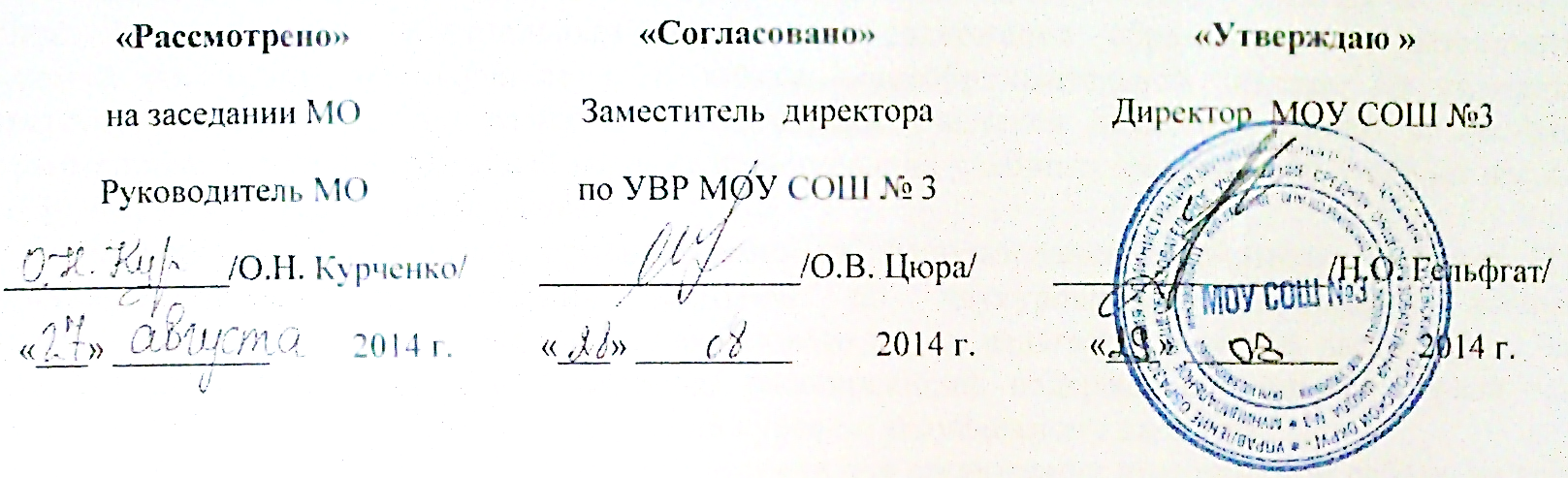 РАБОЧАЯ  ПРОГРАММА  ПЕДАГОГАКурбатов Вячеслав Валерьевич, _I_ квалификационной категориипо  информатике и ИКТ в _8в, 8г_ классах2014-2015 учебный годПОЯСНИТЕЛЬНАЯ ЗАПИСКАЗа основу рабочей учебной программы взята рабочая программа информатики и ИКТ за 8 класс, напечатанная в сборнике «Программа базового курса информатики / Семакин И.Г., Шеина Т.Ю. Преподавание базового курса информатики в средней школе: методическое пособие. – М.: БИНОМ. Лаборатория знаний, 2007» [3].Основной задачей рабочей учебной программы является подготовка учащихся на уровне требований, предъявляемых обязательным минимумом содержания образования по информатике. Программа рассчитана на изучение в 8 классе общеобразовательной школы. Ее содержание соответствует общему уровню развития и подготовки учащихся данного возраста. В настоящей программе предлагается углубленный вариант планирования учебного времени – 68 учебных часов, из них – 34 часа для углубленного изучения. Изучение базового курса ориентировано на использование учащимися учебника [1] и задачника-практикума [2]. Учебник построен по двухуровневому принципу: материал, соответствующий минимальному содержанию базового курса, излагается в первой части книги. Часть вторая содержит дополнительный материал, расширяющий содержание разделов первой части учебника, и может использоваться при изучении курса по углубленному варианту.Задачник-практикум дает обширный материал для организации практической работы на уроках и домашней работы учащихся. В нем содержатся задания как для теоретического выполнения, так и для практической работы на компьютере. Большое число разнообразных заданий предоставляет учителю возможность варьировать содержание практической работы по времени и уровню сложности.Учебное пособие [3] является приложением к учебнику. В нем содержится конспективное изложение разделов базового курса в схематической форме. Это своеобразные опорные конспекты, которые удобно использовать как при объяснении нового материала, так и при повторении, обобщении уже изученного.Проблемы методики преподавания базового курса, организации занятий, контроля знаний учащихся рассматриваются в пособии для учителя [4]. Книга содержит дидактический материал, позволяющий организовать изучение курса, используя модульно-рейтинговую технологию. ТЕМАТИЧЕСКОЕ ПЛАНИРОВАНИЕ УЧЕБНОГО МАТЕРИАЛАИ СОДЕРЖАНИЕ ОБУЧЕНИЯГлава 1. Человек и информация (12 ч.)Техника безопасности и санитарные нормы работы на ПК.Информация и знания. Восприятие и представление информации. Информационные процессы. Измерение информации. Система основных понятий главы 1.Учащиеся должны знать:—	правила техники безопасности при работе на компьютере;—	определение информации в соответствии с содержательным подходом и кибернетическим (алфавитным) подходом;—	что такое информационные процессы;—	какие существуют носители информации;—	функции языка как способа представления информации, что такое естественные и формальные языки;—	как определяется единица измерения информации — бит;—	что такое байт, килобайт, мегабайт, гигабайт;—	основные этапы в истории развития средств хранения, передачи и обработки информации до изобретения ЭВМ.Учащиеся должны уметь:—	приводить примеры информации и информационных процессов из области человеческой деятельности, живой природы и техники;—	определять в конкретном процессе передачи информации источник, приемник, канал;—	приводить примеры информативных и неинформативных сообщений;—	приводить примеры сообщений, несущих 1 бит информации;—	измерять информационный объем текста в байтах (при использовании компьютерного алфавита);—	пересчитывать количество информации в различных единицах (битах, байтах, Кбайтах, Мбайтах, Гбайтах);—	переводить целые числа из десятичной системы счисления в другие системы и обратно;—	выполнять простейшие арифметические операции с двоичными числами.Дополнительные знания и умения углубленного уровниУчащиеся должны знать:—	связь между количеством информации в сообщении о некотором событии и вероятностью этого события (в приближении равной вероятности и в общем случае);Учащиеся должны уметь:—	вычислять количество информации в сообщении о событии с известной вероятностью (в приближении равной вероятности и в общем случае);—	осуществлять перевод целых и дробных десятичных чисел в другие позиционные системы счисления и обратный перевод;—	переходить от записи двоичной информации к восьмеричной и шестнадцатеричной форме и осуществлять обратный переход.Глава 2. Первое знакомство с компьютером (16 ч)Начальные сведения об архитектуре ЭВМ. Знакомство с основными устройствами ЭВМ. Освоение клавиатуры.Принципы организации внутренней и внешней памяти компьютера. Файлы.Виды программного обеспечения (ПО). Системное ПО. Операционные системы. Основные функции ОС: организация диалога с пользователем, работа с файлами, управление устройствами.Система основных понятий главы 2.Учащиеся должны знать:—	состав основных устройств компьютера, их назначение и информационное взаимодействие;—	основные характеристики компьютера в целом и его узлов (различных накопителей, устройств ввода и вывода информации);—	структуру внутренней памяти компьютера (биты, байты), понятие адреса памяти;—	типы и свойства устройств внешней памяти;—	типы и назначение устройств ввода-вывода;—	сущность программного управления работой компьютера;—	принципы организации информации на дисках: что такое файл, каталог (папка), файловая структура;—	назначение программного обеспечения и его состав. Учащиеся должны уметь:—	включать и выключать компьютер;—	пользоваться клавиатурой;—	вставлять дискеты в накопители;—	ориентироваться в типовом интерфейсе: пользоваться меню, обращаться за справкой, работать с окнами;—	инициализировать выполнение программ из программных файлов;—	просматривать на экране директорию диска;—	выполнять основные операции с файлами и каталогами (папками): копирование, перемещение, удаление, переименование, поиск.Дополнительные знания и умения углубленного уровняУчащиеся должны знать:—	принципы архитектуры ЭВМ Джона фон Неймана;—	состав и функции операционной системы. Учащиеся должны уметь:—	работать с сервисными программами: архиваторами, антивирусами и др.;—	с помощью системных средств управлять диалоговой средой операционной системы (оболочкой NC для MS DOS, Рабочим столом для Windows).Глава 3. Текстовая информация и компьютер (10 ч)Тексты в компьютерной памяти: кодирование символов, текстовые файлы. Работа с магнитными дисками и принтерами при сохранении и печати текстовых документов.Текстовые редакторы и принципы работы с ними. Дополнительные возможности текстовых процессоров. Системы перевода и распознавания текстов.Система основных понятий главы 3.Учащиеся должны знать:—	способы представления символьной информации в памяти ЭВМ таблицы кодировки, текстовые файлы);—	назначение текстовых редакторов (текстовых процессоров);—	основные режимы работы текстовых редакторов (ввод-редактирование, печать, орфографический контроль, поиск и замена, работа с файлами).—	возможности программ-переводчиков текстов и их недостатки;—	возможности программ распознавания машинописных и рукописных текстов.Учащиеся должны уметь:—	набирать и редактировать текст в одном из текстовых редакторов;—	выполнять основные допустимые редактором операции над текстом;—	сохранять текст на диске, загружать его с диска, выводить на печать;—	переводить компьютерные тексты на другие языки;—	сканировать и распознавать машинописные тексты.Глава 4. Графическая информация и компьютер (16 ч) Компьютерная графика: области применения, технические средства, принципы представления и кодирования графического изображения. Графические редакторы и методы работы с ними. Форматы графических файлов.Система основных понятий главы 4.Учащиеся должны знать:—	способы представления изображений в памяти ЭВМ; понятия о пикселе, растре, кодировке цвета, видеопамяти;—	какие существуют области применения компьютерной графики;—	назначение графических редакторов;—	назначение основных компонентов среды графического редактора рабочего поля, меню инструментов, графических примитивов, палитры, ножниц, ластика и пр.Учащиеся должны уметь:—	строить несложные изображения с помощью одного из графических редакторов;—	сохранять рисунки на диске и загружать с диска, выводить на печать. Дополнительные знания и умения углубленного уровняУчащиеся должны знать:—	в чем различие между растровым и векторным способами представления изображения в компьютере;—	основные форматы представления графической информации, их различие, преимущества и недостатки.—	что такое мультимедиа.Учащиеся должны уметь:—	создавать на компьютере документы, совмещающие объекты разного типа: тексты, таблицы, рисунки и др. (на примерах школьного учебного материала);—	сохранять графические изображения в файле и конвертировать из одного формата в другой.—	работать с мультимедийными обучающими программами.Глава 5. Технология мультимедиа (12 ч) Что такое мультимедиа. Аналоговый и цифровой звук. Дискретизация аналогового сигнала. Представление и обработка звука. Технические средства мультимедиа. Компьютерные презентации. Система основных понятий главы 5.Учащиеся должны знать:—	способы хранения звука в памяти ЭВМ; —	в чем разница между аналоговым и дискретным сигналом; —	принцип работы аналогово-цифрового и цифро-аналогового преобразователей;—	историю звукозаписывающей техники;—	назначение музыкальных редакторов;—	устройства работы с видеокадрами;—	устройства хранения мультимедийной информации.Учащиеся должны уметь:—	вводить в компьютер через устройство ввода звуковой информации (микрофонный/линейный вход) звуковой сигнал;—	обрабатывать звуковой сигнал в простейшем музыкальном редакторе;—	сохранять его в памяти внешнего носителя информации (жесткого диска);—	обрабатывать видеоизображение в простейшем видеоредакторе;—	сохранять его в памяти внешнего носителя информации (жесткого диска).Дополнительные знания и умения углубленного уровняУчащиеся должны знать:—	в чем различие между растровым и векторным способами представления изображения в компьютере;—	что такое мультимедиа.Учащиеся должны уметь:—	создавать на компьютере документы, совмещающие объекты разного типа: тексты, таблицы, рисунки и др. (на примерах школьного учебного материала);—	работать с мультимедийными обучающими программами;—	создавать презентации и обучающие мультимедийные приложения.В  АВТОРСКУЮ  ПРОГРАММУ  ВНЕСЕНЫ  СЛЕДУЮЩИЕ  ИЗМЕНЕНИЯ:В главу 1 (Человек и информация) добавлено изучение темы «Неопределенность знания и количество информации» и практические работы «Пересчет информации в различные единицы», «Вычисление информации с известной вероятностью», «Развернутый способ записи чисел», «Перевод из одной системы счисления в другую», «Простейшие арифметические действия с двоичными числами», что увеличило программу на 7 часов.В главу 2 (Первое знакомство с компьютером) добавлены лекции  «История создания компьютера», «Три принципа Джона фон Неймана» и практические работы «Сборка ПК из комплектующих», «Классификация ПО на персональном компьютере», «Простейшее программирование на Basic», «Создание сложной файловой структуры» и «Схожесть и различие интерфейсов Windows XPWindows XP и Linux», а также добавлено решение расчетных задач, что увеличило программу на 8 часов.В главу 3 (Текстовая информация и компьютер) добавлена лекция «Знакомство с редакторами в различных ОС» и практические работы в редакторе MS Office Word, Online-переводчике и в FineReader, что увеличило программу на 8 часов.В главу 4 (Графическая информация и компьютер) добавлены практические работы «Сканирование изображения и анализ его в Paint», «Графика в редакторе MS Office Word» и «Изучение графического редактора Gimp», что увеличило программу на 6 часов.В главу 5 (Технология мультимедиа) добавлены практические работы «Ввод звук через микрофон в компьютер и его последующая обработка», «Создание презентации в MS Office PowerPoint», и создание проекта: «Интерактивная инструкция пользователя», что увеличило программу на 5 часов.Тематический план на 2014-2015 учебный годНеобходимые общеучебные умения, навыки (ОУУН):способность к самосовершенствованию;коммуникативная, социально – трудовая  компетенция;информационно – технологическая компетенция;ценностно – смысловая  компетенция;ценностно-рефлексивная  компетенция;информационно-технологическая  компетенция;коммуникативная  компетенция;учебно-познавательная  компетенция;общекультурная компетенция.Контроль уровня обученности:ПЕРЕЧЕНЬ  УЧЕБНО-МЕТОДИЧЕСКОГО  ОБЕСПЕЧЕНИЯ:I. Учебно-методический комплектИнформатика и ИКТ: учебник для 8 класса / И.Г. Семакин, Л.А. Залогова, С.В. Русаков, Л.В. Шестакова. – 4-е изд. – М.: БИНОМ. Лаборатория знаний, 2010Информатика. Задачник-практикум. В 2 т. /Под ред. И. Семакина, Е. Хеннера. — М.: Лаборатория Базовых Знаний, 2009. Семакин И. Г., Вараксин Г. С. Структурированный конспект базового курса. — М.: Лаборатория Базовых Знаний, 2006. Семакин И. Г., Шеина Т. Ю. Преподавание базового курса информатики в средней школе. — М.: Лаборатория Базовых Знаний, 2008.Программы для общеобразовательных учреждений: Информатика. 2-11 классы - 2-е издание, исправленное и дополненное. / Бородин М. Н. – М.: БИНОМ. Лаборатория  знаний, 2005.6. Локальная версия ЭОР в поддержку курса «Информатика и ИКТ. 8-9 класс» / Семакин И.Г., Залогова Л.А., Русаков С.В., Шестакова Л.В.  URL:http://metodist.lbz.ru/authors/informatika/2/files/tcor_semakin.rar (дата обращения: 01.07.10). II. Литература для учителя1. Преподавание базового курса информатики в средней школе: методическое пособие / Семакин И.Г., Шеина Т.Ю.  М.: БИНОМ. Лаборатория знаний, 2007.2. Локальная версия ЭОР в поддержку курса «Информатика и ИКТ. 8-9 класс» / Семакин И.Г., Залогова Л.А., Русаков С.В., Шестакова Л.В.  URL: http://metodist.lbz.ru/authors/informatika/2/files/tcor_semakin.rar (дата обращения: 01.07.10).3. Таблица соответствия содержания УМК «Информатика и ИКТ» 8-9 классы Государственному образовательному стандарту / Семакин И.Г.  URL: http://metodist.lbz.ru/authors/informatika/2/files/ts8-9.doc (дата обращения: 01.07.10).4. Видеолекция «Методика обучения информатике и ИКТ в основной школе», 26.11.2009/ Семакин И.Г.  URL: http://metodist.lbz.ru/video/semakin/Semakin1.rar (дата обращения: 01.07.10).5. Видеолекция «Особенности обучения алгоритмизации и программированию», 27.11.2009 / Семакин И.Г.  URL: http://metodist.lbz.ru/video/semakin/Semakin3.rar (дата обращения: 01.07.10).II. Литература для ученикаИнформатика и ИКТ: учебник для 8 класса / И.Г. Семакин, Л.А. Залогова, С.В. Русаков, Л.В. Шестакова. – 4-е изд. – М.: БИНОМ. Лаборатория знаний, 2010.Информатика. Задачник-практикум. В 2 т. /Под ред. И. Семакина, Е. Хеннера. — М.: Лаборатория Базовых Знаний, 2009. III. Технические средства обученияРабочее место ученика (системный блок, монитор, клавиатура, мышь).Наушники (рабочее место ученика).Рабочее место учителя (системный блок, монитор, клавиатура, мышь).Колонки (рабочее место учителя).Микрофон (рабочее место учителя).Проектор.Лазерный принтер черно-белый.Струйный принтер цветной.Сканер.IV. Программные средстваОперационная система Windows ХР.Файловый менеджер Проводник (входит в состав операционной системы).Растровый редактор Paint (входит в состав операционной системы).Простой текстовый редактор Блокнот (входит в состав операционной системы).Мультимедиа проигрыватель Windows Media (входит в состав операционной системы).Программа Звукозапись (входит в состав операционной системы).Антивирусная программа Антивирус Касперского 6.0.Программа-архиватор WinRar.Клавиатурный тренажер «Руки солиста».Офисное приложение Microsoft Office 2007, включающее текстовый процессор Microsoft Word со встроенным векторным графическим редактором, программу разработки презентаций Microsoft PowerPoint.Программа-переводчик ABBYY Lingvo 12.Система оптического распознавания текста АВВYY FineReader 8.0.СПИСОК  ЛИТЕРАТУРЫ:1.	Стандарт основного общего образования по информатике и ИКТ (из приложения к приказу Минобразования России от 05.03.04 № 1089) / Программы для общеобразовательных учреждений. Информатика. 2-11 классы: методическое пособие – М.: БИНОМ. Лаборатория знаний, 2009.2.	Примерная программа основного общего образования по информатике и информационным технологиям / Программы для общеобразовательных учреждений. Информатика. 2-11 классы: методическое пособие – М.: БИНОМ. Лаборатория знаний, 2009.3.	Программа базового курса информатики / Семакин И.Г., Шеина Т.Ю. Преподавание базового курса информатики в средней школе: методическое пособие. – М.: БИНОМ. Лаборатория знаний, 2007.4.	Информатика и ИКТ. Базовый курс: Учебник для 8 класса / Семакин И.Г., Залогова Л.А, Русаков С.В., Шестакова Л.В. – М.: БИНОМ. Лаборатория знаний, 2010.«Рассмотрено»на заседании МОРуководитель МО_____________/О.Н. Курченко/«___» _________	2014 г.«Согласовано»Заместитель  директорапо УВР МОУ СОШ № 3_______________/О.В. Цюра/«___» _________	2014 г.«Утверждаю »Директор  МОУ СОШ №3________________/Н.О. Гельфгат/«___» _________	2014 г.№№УМК, ТемаКол-вочасовПрактическиезанятияТеоретическиезанятияСамостоятельнаяучебная деятельность1Человек и информация124842Первое знакомство с компьютером1661063Текстовая информация и компьютер149594Графическая информация и компьютер148685Технология мультимедиа12666Всего68333533ТемаФормы контроляЧеловек и информацияНаблюдение, практическая работа, контрольная работа, фронтальный опрос, индивидуальный опрос, опрос в парах, карточкиПервое знакомство с компьютеромБеседа, практическая работа, контрольная работа, фронтальный опрос, индивидуальный опрос, опрос в парах, карточкиТекстовая информация и компьютерНаблюдение, практическая работа, контрольная работа, фронтальный опрос, индивидуальный опрос, опрос в парах, карточкиГрафическая информация и компьютерБеседа, практическая работа, контрольная работа, фронтальный опрос, индивидуальный опрос, опрос в парах, карточкиТехнология мультимедиаНаблюдение, практическая работа, контрольная работа, фронтальный опрос, индивидуальный опрос, опрос в парах, карточки